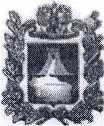 АДМИНИСТРАЦИЯ МИНЕРАЛОВОДСКОГО ГОРОДСКОГО ОКРУГА СТАВРОПОЛЬСКОГО КРАЯПОСТАНОВЛЕНИЕ      18 января 2016 года          г. Минеральные Воды                            № 16Об утверждении реестра муниципальных услуг с элементами межведомственного взаимодействия, предоставляемых администрацией Минераловодского городского округа, органами администрации от имени администрации Минераловодского городского округаВ целях реализации Федерального закона от 27 июля 2010 года № 210-ФЗ «Об организации предоставления государственных и муниципальных услуг», администрация Минераловодского городского округаПОСТАНОВЛЯЕТ: Утвердить прилагаемый реестр муниципальных услуг с элементами межведомственного взаимодействия, предоставляемых администрацией  Минераловодского городского округа, органами администрации от имени администрации Минераловодского городского округа. Контроль за выполнением настоящего постановления возложить на заместителя главы администрации - начальника финансового управления  администрации Минераловодского городского округа А.А. Рыженко.Настоящее постановление вступает в силу со дня его официального опубликования и подлежит размещению на официальном сайте                   администрации Минераловодского городского округа в сети Интернет www.min-vodi.ru.Глава Минераловодского городского округа                                                                               С.Ю. Перцев__________________________________________________________________Проект постановления вносит: Руководитель управления экономического развития администрации Минераловодского городского округа                                             Г.В. Фисенко Согласовано:Заместитель главы администрации - начальник финансового управления администрации Минераловодского городского округа                                            А.А. РыженкоРуководитель правового управления администрации Минераловодского городского округа                                            Д.Е. ГорбачевРуководитель общего отдела иделопроизводства администрации Минераловодского городского округа                                          Е.Г. Апаликова УТВЕРЖДЕНпостановлением администрации Минераловодского городского округаот  18  января 2016 года   №  16   Р Е Е С Т Рмуниципальных услуг с элементами межведомственного                      взаимодействия, предоставляемых администрацией Минераловодского           городского округа, органами администрации от имени администрации          Минераловодского городского округа№ п/пНаименование муниципальной услуги Наименование органа администрации, предоставляющего муниципальную услугу Выдача разрешений на право организации розничного рынка, расположенного на территории Минераловодского городского округаУправление экономического развития администрации; Подготовка и выдача документов по изменению и определению разрешённого использования земельного участкаУправление архитектуры и градостроительства администрации;Выдача разрешений на размещение рекламы на соответствующей территории, аннулирование таких разрешений, выдача предписаний о демонтаже самовольно установленных вновь рекламных конструкцийУправление архитектуры и градостроительства администрации; Выдача разрешения (отказ в разрешении) на отклонение от предельных параметров разрешенного строительства, реконструкцииУправление архитектуры и градостроительства администрации;Присвоение адресного номера земельному участку и объекту недвижимостиУправление архитектуры и градостроительства администрации; Прием заявлений и выдача документов о согласовании переустройства и (или) перепланировки жилого помещенияУправление архитектуры и градостроительства администрации;Принятие документов, а также выдача решений о переводе или об отказе в переводе жилого помещения в нежилое помещение или нежилого помещения в жилое помещениеУправление архитектуры и градостроительства администрации;Подготовка и выдача разрешений на строительство, реконструкцию объектов капитального строительстваУправление архитектуры и градостроительства администрации;Подготовка и выдача разрешений на ввод объектов в эксплуатацию при осуществлении строительства, реконструкции объектов капитального строительстваУправление архитектуры и градостроительства администрации; Подготовка и выдача градостроительных планов земельных участковУправление архитектуры и градостроительства администрации;Выдача заключений о признании (отказе в признании) молодой семьи, имеющей достаточные доходы либо иные денежные средства для оплаты расчетной (средней) стоимости жилья в части, превышающей размер предоставляемой социальной выплатыУправление имущественных отношений администрации; Прием заявлений, документов, а также постановка граждан на учет в качестве нуждающихся в жилых помещенияхУправление имущественных отношений администрации;Предоставление в собственность жилых помещений, находящихся в собственности Минераловодского городского округаУправление имущественных отношений администрации;Выдача справок о неиспользовании (использовании) гражданами права приватизации жилых помещений муниципального жилищного фондаУправление имущественных отношений администрации; Предоставление земельного участка для индивидуального жилищного строительства, ведения личного подсобного хозяйства в границах населенного пункта, садоводства, дачного хозяйстваУправление имущественных отношений администрации; Предоставление земельных участков для завершения строительства объекта в аренду без проведения торговУправление имущественных отношений администрации;Утверждение схемы расположения земельного участка или земельных участков на кадастровом плане территорииУправление имущественных отношений администрации;Предоставление в аренду без проведения торгов земельных участков под зданиями, сооружениямиУправление имущественных отношений администрации;Предоставление в аренду земельных участков, находящихся в постоянном (бессрочном) пользовании юридических лицУправление имущественных отношений администрации;Предоставление в собственность за плату земельных участков, собственникам зданий, сооружений, расположенных на этих земельных участкахУправление имущественных отношений администрации;Предоставление в аренду муниципального имущества (за исключением земельных участков) физическим и юридическим лицам посредством проведения аукционаУправление имущественных отношений администрации;Предварительное согласование предоставления земельного участкаУправление имущественных отношений администрации. 